ROZPISKRAJSKÉ LIGY MUŽŮV LEDNÍM HOKEJIVYSOČINAJIHLAVA2022 - 2023    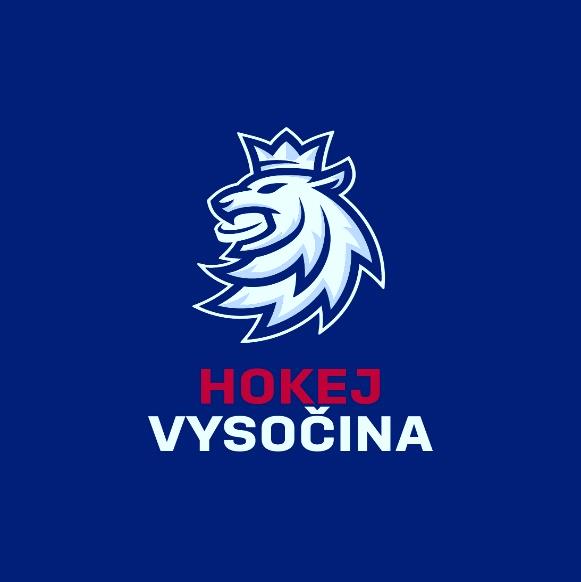 Vydal: Krajský výkonný výbor ČSLH VysočinaČeský svaz ledního hokeje, Krajský výkonný výbor Vysočina v JihlavěROZPIS
KRAJSKÉ LIGY MUŽŮ
V LEDNÍM HOKEJIVYSOČINA
JIHLAVA2022 - 2023ObsahA. Adresář Českého svazu ledního hokeje	3B. Krajská liga mužů Vysočina - Jihlava	4C. Všeobecná ustanovení	11D. Vklady, finanční náhrady a postihy	13E. Adresář oddílů	15F. Adresář zimních stadionů a hřišť	16 Hrací dny a pevné začátky ………………………………………………………………………17Poštu zasílejte na adresu:					e-mailová adresa:                                                  Krajský výkonný výbor ČSLH Vysočina                  vysocina@czehockey.cz                    Evžena Rošického 6                                                  	webové stránky:586 04 Jihlava					           www.vysocina.ceskyhokej.czTelefon:           +420 606 756 904	© 2022 Krajský svaz ledního hokeje Vysočina v JihlavěBez předchozího písemného svolení Krajského svazu ledního hokeje Vysočina v Jihlavě nesmí být žádná část této publikace šířena v českém jazyce nebo přeložena a šířena v jiném jazyce nebo přenášena jakoukoli formou nebo jakýmikoli prostředky elektronickými či mechanickými včetně kopií, nahrávek nebo informačního a vyhledávacího systému.Krajský výkonný výbor ČSLH VysočinaB. Krajská liga mužů Vysočina Krajská liga mužů v ledním hokeji je soutěží KVV ČSLH Vysočina pro sezónu 2022- 2023Přidělená losovací čísla:1.   HC Chotěboř                    2.   TJ  Náměšť nad Oslavou                 3.   HHK Velké Meziříčí B                 4.   SK Telč5.   HC Lední medvědi Pelhřimov 6.   HC Ledeč nad Sázavou 7.   HC Světlá nad Sázavou    8.  Jiskra Humpolec                 9.   Moravskobudějovický HOKEJ               10.   HC Orli Bystřice nad Pernštejnem                11.   HC Spartak Velká BítešTermíny a rozlosování, města zimních stadionu                     Základní část                                                 Nadstavba                                                  ČtvrtfináleSemifinále                                                       FináleO umístění Jednokolově každý s každým o víkendech.           21. 1. – 22.1.             11 -  9           28.1. – 29.1.              9 – 10 ;  4.2. – 5.2.                  10 - 11;11. 2. – 12.2.              6 - 11;   7 - 10;     8 - 9;        ( 5 – volno)18. 2. – 19.2.             10 - 8;   11 - 7;      5 - 6;        ( 9 – volno)25. 2.  – 26.2.             7 -  5;    8 - 11;     9 - 10;      ( 6 – volno)  4. 3. – 5.3.                5  -  8;    6 - 7;      11 - 9;      (10 – volno)11. 3. – 12.3.              8  -  6;    9 - 5;      10 - 11;    ( 7 – volno)18. 3. – 19.3.              5 - 10;    6 - 9;       7 - 8;       ( 11 – volno)25. 3. – 26.3               9  -  7;   11 - 5;     10 - 6;      ( 8 – volno)Družstva mají čísla podle umístnění základní části a čtvrtfinále . Družstva po play – off  na 5 – 8 místě jsou podle základní tabulky.C. Všeobecná ustanoveníPro soutěž tohoto rozpisu platí ustanovení Pravidel ledního hokeje, Soutěžního a disciplinárního řádu, Všeobecná ustanovení pro soutěže řízené Českým svazem ledního hokeje z.s. sezóna 2022 - 2023, Pravidel ledního hokeje 2018 - 2022 a ostatních směrnic ČSLH, pokud v tomto rozpisu není uvedeno jinak. Termíny utkáníPředehrání utkání: Je možné po dohodě klubů. Pořádající klub nahlásí konání utkání podle článku 2. tohoto Rozpisu;Odložení utkání: Je možné jen ve výjimečných případech a pouze na základě dohody obou klubů. Pořádající klub nahlásí konání utkání podle čl. 2. Nedojde li k dohodě obou klubů, pak řídící orgán nařídí termín sehrání utkání sám. Nepovolí-li řídící svaz odložení utkání, musí se utkání odehrát v řádném termínu a musí být také v řádném termínu nahlášeno podle čl. 2. Nedodržení ustanovení tohoto článku bude řídícím svazem řešeno jako disciplinární přestupek;Neodehrané utkání: Při neuskutečnění utkání musí oba kluby zaslat své vyjádření k důvodu neodehrání utkání nejpozději první pracovní den po původním termínu utkání řídícímu svazu. Nedodržení tohoto ustanovení bude trestáno dle SDŘ ČSLH (disciplinární přestupek);Hlášení termínu, začátku a místa utkání - výhradně podle systému https://zapasy.ceskyhokej.cz, minimálně 10 dnů před utkáním. Nedodržení tohoto ustanovení bude trestáno dle SDŘ ČSLH (disciplinární přestupek);Obsazování utkání rozhodčímiKomise rozhodčích KVV ČSLH Vysočina obsazuje utkání v systému http://zapasy.ceskyhokej.cz výhradně takto: 		v základní části 	1 hlavní a 2 čároví rozhodčí				v play-off		2 hlavní a 2 čároví rozhodčíobsazení utkání pomocnými rozhodčími musí zajistit pořádající klub, a to povinně v počtu a licencích dle vnitřní směrnice ČSLH č. 123, příloha č. 3, tzn. 1x zapisovatel, 1x časoměřič, 1x trestoměřič, doporučeno 1x hlasatel. Nedodržení tohoto ustanovení bude trestáno dle SDŘ ČSLH (disciplinární přestupek). Delegace rozhodčích na ledě - výhradně v systému https://zapasy.ceskyhokej.czLicence rozhodčích na leděUtkání krajské soutěže mohou řídit rozhodčí minimálně s licencí II.  třídy.Komise rozhodčích KVV ČSLH Vysočina si vyhrazuje právo delegovat na utkání výjimečně i rozhodčí s nižší licencí. Tito rozhodčí budou delegováni v případě nedostatku rozhodčích s příslušnou licencí. Seznamy hráčůSeznamy hráčů A družstva je povinen předložit klub, který má ve stejné věkové kategorii A a B družstvo, nejpozději 7 dnů před zahájením soutěže A družstva podle SDŘ ČSLH, hlava II, článek 222. Seznamy hráčů bude zasílána řídícímu svazu - KVV ČSLH Vysočina - Jihlava. Za správnost seznamu odpovídá vedoucí družstva.Zástupce řídícího orgánu soutěže a delegátŘídící orgány soutěže KVV ČSLH Vysočina a jeho komise rozhodčích mohou dle potřeby na jimi řízené soutěže vysílat své zástupce. Delegáty vysílají komise rozhodčích dle potřeby a uvážení. Zástupce nebo delegát zastupuje na utkání řídící svaz, má přístup do všech částí zimního stadionu včetně šaten hráčů a rozhodčích. Pořádající klub je povinen vyhradit zástupci nebo delegátovi místo k sezení (pokud na zimním stadionu existuje) s vhodným přístupem k trestné lavici a do šaten. Místo na trestné lavici zaujímá delegát v průběhu hry jen výjimečně. Na nedostatky zástupce nebo delegát upozorňuje funkcionáře klubu a pořadatele, jejich povinností je zjednat nápravu. Delegát hodnotí průběh utkání na předepsaném tiskopise, který odešle řídícímu svazu. V případě výjimečných situací delegát zpracuje zvláštní zprávu delegáta na předepsaném tiskopise a tu nejpozději první pracovní den po utkání odešle řídícímu svazu.Hlavní pořadatel plní své povinnosti v souladu s SDŘ ČSLH, hlava V., článek 316 a 317, zejména: před utkáním zajistí a předává družstvům a rozhodčím šatny, ohlásí se hlavnímu rozhodčímu (nesplnění této povinnosti může být důvodem k odložení začátku utkání nebo k nezahájení utkání), seznámí ho se stavem zajištění utkání, počtem pořadatelů, svým stanovištěm a je k dispozici pro operativní zásah. Hlavní pořadatel opouští zimní stadion až po odchodu hráčů a rozhodčích a po převzetí šaten. Hlavní pořadatel nesmí současně vykonávat funkci trenéra, vedoucího družstva, hráče ani jinou funkci, která nedovoluje plně se věnovat funkci hlavního pořadatele.Zajištění vozidel hostujícího družstva, rozhodčích a delegáta	V návaznosti na SDŘ ČSLH, hlava III, článek 316 se určuje jednotný postup k ochraně autobusu (nebo vozidel) hostujícího družstva, vozidel rozhodčích a delegáta (dále jen vozidel). Místo zaparkování vozidel určuje pořadatelská služba. K tomuto účelu je zajištěn 1 hod. před začátkem utkání až do příjezdu všech výše uvedených účastníků utkání odpovědný pořadatel u vchodu nebo vjezdu do zimního stadionu, který určí stanoviště vozidel a po zaparkování vozidla převezme. V průběhu utkání zajistí pořadatelská služba střežení vozidel. Pořádající klub za vozidla plně odpovídá. Při odchodu ze zimního stadionu převezmou vedoucí hostujícího družstva a rozhodčí vozidla od odpovědného pořadatele. V případě škod zajistí a uhradí pořádající klub opravu a uvedení vozidel do původního stavu.Škody na zařízení zimního stadionu, které vznikly jako následek nevhodného chování členů družstev, je povinen uhradit klub, jehož družstvo škodu způsobilo. Při takto způsobených škodách hlavní pořadatel při přebírání šatny pořídí společně s vedoucím družstva soupis škod, který je podkladem k vyžádání úhrady na provinilém družstvu. Při porušení nebo nesplnění tohoto ustanovení projedná případ disciplinární komise. Za škody, způsobené diváky, odpovídá pořádající klub.Zdravotnické zabezpečení. Na zimních stadiónech ve všech soutěžích řízených ČSLH budou s platností od letošní sezóny povinné defibrilátory a další základní zdravotnické vybavení, které bude v případě potřeby dostupné nejen při utkáních, ale i při trénincích dle vnitřní směrnice Českého svazu ledního hokeje č. 121, upravující povinnosti pořádajícího klubu při zajištění zdravotnické služby v souladu s SDŘ ČSLH, hlava III, čl. 314, odst. e). Pořádající klub je povinen zajistit zdravotnickou službu s potřebným vybavením pro první pomoc a telefon, kterým je kdykoliv možno přivolat rychlou lékařskou pomoc. Zápis o utkání se pořizuje v aplikaci https://maly.hokejovyzapis.cz v souladu s čl. 18 Všeobecných ustanovení pro soutěže řízené Českým svazem ledního hokeje z.s. sezóna 2022 – 2023.            D. Startovné, finanční náhrady a postihyStartovné Podmínkou účasti Klubu v soutěži je v souladu s SDŘ ČSLH, hlava II. článek 206 startovné ve výši:               						7 000,- KčStartovné se použije na částečné krytí nákladů organizace Krajské ligy mužů. Startovné se klubům, které absolvují Krajskou ligu mužů ročníku 2022 - 2023, nevrací. Rovněž tak se startovné nevrací klubům, které se po rozlosování nezúčastní soutěže, vystoupí-li ze soutěže v jejím průběhu, nebo budou z účasti v soutěži vyloučeny.Úhrada nákladů disciplinárního řízeníZa každý případ potrestání (podle SDŘ ČSLH, hlava V, článek 524) kolektivu, hráče nebo funkcionáře klubu disciplinární komisí KVV ČSLH Vysočina    500,- KčDisciplinární náhrady a pokuty uložené klubům jsou odečítány z celkových vkladů klubů do soutěží. Disciplinární náhrady, uložené jednotlivcům a finanční náhrady a pokuty uložené klubům, přesahující vklad, jsou splatné do 14 dnů od doručení rozhodnutí na účet řídícího svazu.Finanční pokuty oddílům a jednotlivcům podle SDŘ ČSLH, hlava V, článek 505 za disciplinární projednání DK KVV ČSLH Vysočina:kolektiv								    do 20 000,- Kčjednotlivec								      do 4 000,- KčZa přestupky proti ustanovením Pravidel ledního hokeje, SDŘ ČSLH) a tohoto Rozpisu se stanovují v souladu se SDŘ ČSLH tyto finanční postihy a náhrady:Náhrada škody soupeřiDomácí klub je povinen hostujícímu družstvu kromě úhrady škody navíc uhradit náklady za výkon funkce delegovaným rozhodčím v případě, že se na utkání dostavili.Paušální úhrada výloh za jedno utkání				6 000,- KčVýdaje za rozhodčí			             dle vnitřní směrnice ČSLH č.123, 50%Cestovné ve výši max. 25,- Kč/km bez DPH, dle vzdálenosti Postup při náhradě škody:Sportovně technická komise rozhodne o důvodu nesehraného utkání.STK projedná a rozhodne o výši náhrady.E.  Adresář oddílůF.  Adresář zimních stadionů a hřišť Kilometrové vzdálenosti dle systému: https://rozhodci.ceskyhokej.czHlášení utkání: https://zapasy.ceskyhokej.czMalý elektronický zápis: https://maly.hokejovyzapis.czFunkcejménoadresa, e-mailtelefonický kontaktpředsedaBedřich ŠČERBANVyskytná nad Jihlavou 129588 41 Vyskytná n. Jihlavoubedrich.scerban@hcdukla.czMT: 724 933 912místopředseda předseda TMK a KMMgr. Jiří JUNGWIRTH Poláčkova 1586 01 Jihlavamladez@hcdukla.czMT: 721 860 925        731 677 702předseda STKJiří LisaStudentská 10/47591 01 Žďár nad Sázavoujili56@seznam.czMT: 605 070 208předseda DKIng. Petr STOČEKMakovského 1591/42591 01 Žďár n. Sázavou 7Ing.stocek@gmail.com MT: 776 802 202předseda KRTomáš KUKENĚHolandská 3716580 01 Havlíčkův Brodtkukene@seznam.czMT: 605 246 719člen:Josef VlkU Stadionu 452675 21 OkříškyMT: 739 038 413člen:Petr BeránekLučice 246582 35 Lučiceberanek.hb@seznam.czMT: 731 465 554sekretářIng. Antonín MickaEvžena Rošického 6586 01 Jihlavavysocina@czehockey.czMT: 606 756 904Startují:hráči narození do 31. 12. 2002     mladší hráči po splnění čl. 219 SDŘPočet hráčů na střídavé hostování je omezen. V jednom utkání mohou být v zápise maximálně 3 hráči na střídavé hostování z vyšších soutěží za podmínek uvedených v přestupních řádech. Počet juniorů (hráči narození v roce 2003 a mladší a to i v případě, že se jedná o „B“ mužstvo) v utkání není omezen. Počet hráčů, kterým se povolí hostování do klubu, není omezen.Cílem tohoto článku je začlenění co možná nejvíce juniorů do soutěží mužů.  Počet  účastníků:Technické podmínky:11 – soutěž je otevřená s možností postupu. Ze soutěže se nesestupuje V základní části soutěže a v play-off nastupuje domácí oddíl do utkání ve světlých dresech, hostující oddíl v tmavých. V případě nutnosti je povinností domácích změnit barvu dresů.V play-off mohou za zúčastněné kluby nastoupit hráči, kteří za příslušný oddíl odehráli minimálně 50% utkání v soutěži s tím, že se sčítá počet startů za všechna družstva v daném klubu. U brankáře se do tohoto startu započítávají i ta utkání, ve kterých byl uveden, aniž by zasáhl do hry. Podmínkou 50% odehraných utkání za příslušný klub nemusí splnit ten hráč, který získal oprávnění hrát za klub do 15. 12. 2022 a v následujícím období nesehrál žádné soutěžní utkání za jiný klub. Toto ustanovení NEPLATÍ pro hráče ročníku 2003 a mladší. Kluby, které se zúčastní play-off, jsou povinny zaslat řídícímu soutěže KVV VY ČSLH 5 dnů před jeho zahájením SOUPISKU HRÁČŮ, splňující technické normy. Za správnost soupisky nese odpovědnost vedoucí mužstva oddílu, který soupisku předkládá. Soupiska hráčů je platná po celou dobu play-off a je nutné ji předložit rozhodčím ke kontrole před každým utkáním.Hrací systém:Tříbodový systém dle SDŘ ČSLH, hlava IV., čl. 403 Základní část - v jedné skupině - dvoukolově - systémem každý s každým, lichý počet účastníků. Při nerozhodném výsledku následuje pětiminutové prodloužení 3 na 3 po tříminutové přestávce bez úpravy, viz SDŘ ČSLH, hlava IV, čl. 404. Družstva si před prodloužením NEMĚNÍ strany. Pokud nepadne branka v prodloužení, následují samostatné nájezdy k určení vítěze utkání dle SDŘ ČSLH, hlava IV, čl. 407 a to začínající s pěti různými střelci z každého mužstva. Na samostatné nájezdy budou brankáři hájit stejné branky jako v prodloužení. V případě nerozhodnutí se provádí samostatné nájezdy ve dvojicích systémem „náhlá smrt“. Střelcem může být jakýkoliv hráč z pole - čl. 407, odst. i);       Play-off  -  Mužstva na 1 – 6 místě postupují automaticky do play off. Mužstva na 7 – 10 místě odehrají předkolo na dvě utkání pro určení zbývajících dvou mužstev do play off. První utkání budou odehrána na hřišti hůře postaveného mužstva. Utkání budou hrána na vítězství. V případě rovnosti vítězných utkání, rozhodnou o vítězi prodloužení, případně následující samostatné nájezdy.  Vítězná mužstva z předkola budou nasazena podle umístění v tabulce základní části. Nejlépe umístěné mužstvo po základní části bude hrát proti nejhůře postavenému mužstvu po základní části.Semifinálové dvojice vzejdou z vítězů čtvrtfinálových vítězů, přičemž nejlépe umístěné mužstvo po základní části bude hrát proti nejhůře postavenému mužstvu po základní části. Fináloví soupeři vzejdou ze semifinálových vítězů. Pořadí F1 a F2 bude určeno ze závěrečné tabulky po základní části. Čtvrtfinálová, semifinálová a finálová utkání se hrají na tři vítězná utkání.Lépe postavené mužstvo v tabulce po základní části hraje jako domácí první, třetí a případně páté utkání. Utkání se hrají dle SDŘ ČSLH, hlava IV, čl. 406 a 407, stejně jako v základní částiPlay-out - mužstva na devátém až jedenáctém místě sehrají s mužstvy, která nepostoupí ze čtvrtfinále, doplňující soutěž o pohár (umístění).Rozbruslení:Dohoda klubů: Postup:Sestup:    Rozbruslení začíná 40 minut před začátkem utkání, po 20 minutách rozbruslení následuje úprava ledové plochy.Domácí mužstvo předá hostujícímu týmu před začátkem utkání základní části celkem 5 lístků ZDARMA. Pro zápasy play-off 10 lístků ZDARMA.Vítěz KLM Vysočina má právo bojů v kvalifikaci o II. ligu ČR.Ze soutěže se nesestupuje1. kolo   10. – 11. 9. 2022   1. kolo   10. – 11. 9. 2022   1. kolo   10. – 11. 9. 2022   2. kolo   17. – 18. 9. 2022   2. kolo   17. – 18. 9. 2022   2. kolo   17. – 18. 9. 2022   Chotěboř – volnoSvětlá n. Sáz. – volnoJ0001Náměšť – V. Bíteš     :J0006Humpolec – Ledeč      :J0002V. Meziříčí B – Bystřice:J0007Mor. Budějovice – Pelhřimov:J0003Telč – Mor. Budějovice:J0008Bystřice – Telč:J0004Pelhřimov – Humpolec:J0009V. Bíteš – V. Meziříčí B:J0005Ledeč – Světlá :J0010Chotěboř – Náměšť:3. kolo   24. – 25. 9. 20223. kolo   24. – 25. 9. 20223. kolo   24. – 25. 9. 20224. kolo   28.9. 20224. kolo   28.9. 20224. kolo   28.9. 2022Náměšť n. O. – volnoHumpolec - volno     :J0011V. Meziříčí B – Chotěboř     :J0016M. Budějovice – Světlá :J0012Telč – V. Bíteš:J0017Bystřice n. P. – Ledeč :J0013Pelhřimov – Bystřice :J0018V. Bíteš – Pelhřimov:J0014Ledeč  – Mor. Budějovice:J0019Chotěboř – Telč:J0015Světlá . - Humpolec:J0020Náměšť – V. Meziříčí B     :5. kolo   1. – 2. 10. 20225. kolo   1. – 2. 10. 20225. kolo   1. – 2. 10. 20226. kolo   8. – 9. 10. 20226. kolo   8. – 9. 10. 20226. kolo   8. – 9. 10. 2022V. Meziříčí B - volnoMor. Budějovice - volnoJ0021Telč – Náměšť      :J0026Bystřice – Humpolec     :J0022Pelhřimov – Chotěboř:J0027V. Bíteš – Světlá:J0023Ledeč – V. Bíteš:J0028Chotěboř – Ledeč:J0024Světlá – Bystřice:J0029Náměšť – Pelhřimov:J0025Humpolec – Mor. Budějovice:J0030V. Meziříčí B - Telč:7.kolo   15. – 16. 10. 20227.kolo   15. – 16. 10. 20227.kolo   15. – 16. 10. 20228. kolo   22. – 23. 10. 20228. kolo   22. – 23. 10. 20228. kolo   22. – 23. 10. 2022Telč - volnoBystřice n. P. - volnoJ0031Pelhřimov – V. Meziříčí B     :J0036V. Bíteš – Mor. Budějovice     :J0032Ledeč – Náměšť:J0037Chotěboř – Humpolec:J0033Světlá – Chotěboř:J0038Náměšť – Světlá:J0034Humpolec – V. Bíteš:J0039V. Meziříčí B – Ledeč:J0035Mor. Budějovice – Bystřice:J0040Telč - Pelhřimov:9. kolo   28. 10. 20229. kolo   28. 10. 20229. kolo   28. 10. 202210. kolo   29. – 30. 10. 202210. kolo   29. – 30. 10. 202210. kolo   29. – 30. 10. 2022Pelhřimov - volnoV. Bíteš - volnoJ0041Ledeč – Telč     :J0046Chotěboř – Bystřice     :J0042Světlá – V. Meziříčí B:J0047Náměšť  – Mor. Budějovice:J0043Humpolec – Náměšť:J0048V. Meziříčí B – Humpolec:J0044Mor. Budějovice – Chotěboř:J0049Telč – Světlá:J0045Bystřice – V. Bíteš:J0050Pelhřimov - Ledeč:11.kolo   5. – 6. 11. 202211.kolo   5. – 6. 11. 202211.kolo   5. – 6. 11. 2022Ledeč n. Sáz. - volnoJ0051Světlá – Pelhřimov     :J0052Humpolec - Telč:J0053Mor. Budějovice – V. Meziříčí B:J0054Bystřice – Náměšť:J0055V. Bíteš - Chotěboř:12. kolo   12. – 13. 11. 2022   12. kolo   12. – 13. 11. 2022   12. kolo   12. – 13. 11. 2022   13. kolo   17.  11. 2022   13. kolo   17.  11. 2022   13. kolo   17.  11. 2022   13. kolo   17.  11. 2022   Chotěboř – volnoSvětlá n. Sáz. – volnoJ0056V. Bíteš – Náměšť     :J0061J0061Ledeč – Humpolec     :J0057Bystřice – V. Meziříčí B:J0062J0062Pelhřimov – Mor. Budějovice:J0058Mor. Budějovice – Telč:J0063J0063Telč – Bystřice:J0059Humpolec – Pelhřimov:J0064J0064V. Meziříčí B – V. Bíteš:J0060Světlá - Ledeč:J0065J0065Náměšť - Chotěboř:14. kolo   19. – 20. 11. 202214. kolo   19. – 20. 11. 202214. kolo   19. – 20. 11. 202215. kolo   26. – 27. 11. 202215. kolo   26. – 27. 11. 202215. kolo   26. – 27. 11. 202215. kolo   26. – 27. 11. 2022Náměšť n. O. – volnoHumpolec - volnoHumpolec - volnoJ0066Chotěboř – V. Meziříčí B     :J0071Světlá – Mor. BudějoviceSvětlá – Mor. Budějovice     :J0067V. Bíteš – Telč:J0072Ledeč – BystřiceLedeč – Bystřice:J0068Bystřice – Pelhřimov:J0073Pelhřimov – V. BítešPelhřimov – V. Bíteš:J0069Mor. Budějovice – Ledeč:J0074Telč – ChotěbořTelč – Chotěboř:J0070Humpolec - Světlá:J0075V. Meziříčí - NáměšťV. Meziříčí - Náměšť:16. kolo   30. 1. 202216. kolo   30. 1. 202216. kolo   30. 1. 202217. kolo   3. – 4. 12. 202217. kolo   3. – 4. 12. 202217. kolo   3. – 4. 12. 202217. kolo   3. – 4. 12. 2022087V. Meziříčí B - volnoMor. Budějovice - volnoMor. Budějovice - volnoJ0076Náměšť – Telč     :J0081Humpolec – BystřiceHumpolec – Bystřice     :J0077Chotěboř – Pelhřimov:J0082Světlá – V. BítešSvětlá – V. Bíteš:J0078V. Bíteš – Ledeč:J0083Ledeč – ChotěbořLedeč – Chotěboř:J0079Bystřice – Světlá:J0084Pelhřimov – NáměšťPelhřimov – Náměšť:J0080Mor. Budějovice -Humpolec:J0085Telč – V. MeziříčíTelč – V. Meziříčí:18.kolo   10. – 11. 12. 202218.kolo   10. – 11. 12. 202218.kolo   10. – 11. 12. 202219. kolo   17. - 18. 12. 202219. kolo   17. - 18. 12. 202219. kolo   17. - 18. 12. 202219. kolo   17. - 18. 12. 2022Telč - volnoBystřice n. P. - volnoBystřice n. P. - volnoJ0086V. Meziříčí B – Pelhřimov     :J0091Mor. Budějovice – V. BítešMor. Budějovice – V. Bíteš     :J0087Náměšť – Ledeč:J0092Humpolec – ChotěbořHumpolec – Chotěboř:J0088Chotěboř – Světlá:J0093Světlá – NáměšťSvětlá – Náměšť:J0089V. Bíteš – Humpolec:J0094Ledeč – V. Meziříčí BLedeč – V. Meziříčí B:J0090Bystřice – Mor. Budějovice:J0095Pelhřimov - TelčPelhřimov - Telč:20. kolo   21. 12.  202220. kolo   21. 12.  202220. kolo   21. 12.  202221. kolo   4. 1. 202321. kolo   4. 1. 202321. kolo   4. 1. 202321. kolo   4. 1. 2023Pelhřimov - volnoV. Bíteš - volnoV. Bíteš - volnoJ0096Telč - Ledeč     :J0101Bystřice – ChotěbořBystřice – Chotěboř     :J0097V. Meziříčí B - Světlá:J0102Mor. Budějovice – NáměšťMor. Budějovice – Náměšť:J0098Náměšť – Humpolec:J0103Humpolec – V. Meziříčí BHumpolec – V. Meziříčí B:J0099Chotěboř – Mor. Budějovice:J0104Světlá – TelčSvětlá – Telč:J0100V. Bíteš - Bystřice:J0105Ledeč - PelhřimovLedeč - Pelhřimov:22.kolo   7. – 8. 1. 202322.kolo   7. – 8. 1. 202322.kolo   7. – 8. 1. 2023Ledeč n. Sáz. - volnoJ0106Pelhřimov – Světlá      :J0107Telč – Humpolec:J0108V. Meziříčí B – Mor. Budějovice:J0109Náměšť – Bystřice:J0110Chotěboř – V. Bíteš:1. utkání   11. 1. 20231. utkání   11. 1. 20231. utkání   11. 1. 20232. utkání   14.1. – 15.1.  20232. utkání   14.1. – 15.1.  20232. utkání   14.1. – 15.1.  2023VN 0110 – 7:VN 037 – 10:VN 029 - 8:VN 048 - 9:1. utkání   21.1. – 22.1.  20231. utkání   21.1. – 22.1.  20231. utkání   21.1. – 22.1.  20232. utkání   25.1. 20232. utkání   25.1. 20232. utkání   25.1. 2023V0011  -  8:V0058  -  1:V0022  -  7:V0067  -  2:V0033  -  6:V0076  -  3:V0044  -  5:V0085  -  4:3. utkání   28.1. - 29.1.  20233. utkání   28.1. - 29.1.  20233. utkání   28.1. - 29.1.  20234. utkání   1.2. 20224. utkání   1.2. 20224. utkání   1.2. 2022V0091  -  8:V0138  -  1:V0102  -  7:V0147  -  2:V0113  -  6:V0156  -  3:V0124  -  5:V0165  -  4:5. utkání   4.2. – 5.2. 20235. utkání   4.2. – 5.2. 20235. utkání   4.2. – 5.2. 2023V0171  -  8:V0182  -  7:V0193  -  6:V0204  -  5:1. utkání   11.2. – 12.2. 20231. utkání   11.2. – 12.2. 20231. utkání   11.2. – 12.2. 20232. utkání   15.2. 20232. utkání   15.2. 20232. utkání   15.2. 2023V0211  -  4:V0234  -  1:V0222  -  3:V0243  -  2:3. utkání   18. 2. – 19.2. 20233. utkání   18. 2. – 19.2. 20233. utkání   18. 2. – 19.2. 20234. utkání   22.2. 20234. utkání   22.2. 20234. utkání   22.2. 2023V0251  -  4:V0274  -  1:V0262  -  3:V0283  -  2:5. utkání   25. 2. – 26.2.  20235. utkání   25. 2. – 26.2.  20235. utkání   25. 2. – 26.2.  2023V0291  -  4:V0302  -  3:1. utkání   4.3. – 5.3.  20231. utkání   4.3. – 5.3.  20231. utkání   4.3. – 5.3.  20232. utkání   8.3. 20232. utkání   8.3. 20232. utkání   8.3. 2023V0211  -  2:V0232  -  1:3. utkání  11.3. – 12.3. 20233. utkání  11.3. – 12.3. 20233. utkání  11.3. – 12.3. 20234. utkání   15.3. 20234. utkání   15.3. 20234. utkání   15.3. 2023V0251  -  2:V0272  -  1:5. utkání   18.3. – 19.3. 20235. utkání   18.3. – 19.3. 20235. utkání   18.3. – 19.3. 2023V0291  -  2:Druh přestupkuDruh přestupkuDruh přestupkuDruh přestupkuDruh přestupkuVýše postihu v Kča)Odhlášení družstva ze soutěžeOdhlášení družstva ze soutěžea)Po rozlosování soutěže5 000,-a)Odhlášení družstva ze soutěžeOdhlášení družstva ze soutěžeb)V průběhu soutěže10 000,-b)Nedostavení se k utkáníNedostavení se k utkánía)Řídícímu svazu6 000,-b)Nedostavení se k utkáníNedostavení se k utkáníb)Náhrada škody soupeřiNŠ viz hlava D, čl. 6.c)Nezajištění utkání dle RS - uděluje řídící svazNezajištění utkání dle RS - uděluje řídící svazNezajištění utkání dle RS - uděluje řídící svazNezajištění utkání dle RS - uděluje řídící svaz3 000,-d)Předčasné ukončení utkáníPředčasné ukončení utkáníPředčasné ukončení utkáníOdmítnutí pokračovat ve hře (družstvo)8 000,-e)Neoprávněný start hráčeNeoprávněný start hráčea)Start na cizí RP1 000,-e)Neoprávněný start hráčeNeoprávněný start hráčeb)Vedoucí a trenérzČf)Nezajištění zdravotní služby dle vnitřní směrnice ČSLH č. 116Nezajištění zdravotní služby dle vnitřní směrnice ČSLH č. 116Nezajištění zdravotní služby dle vnitřní směrnice ČSLH č. 116Nezajištění zdravotní služby dle vnitřní směrnice ČSLH č. 1161 000,-g)Nezajištěná (žádná) pořadatelská službaNezajištěná (žádná) pořadatelská službaNezajištěná (žádná) pořadatelská službaNezajištěná (žádná) pořadatelská službado 10 000,-h)Nepředložení seznamu hráčů (soupisek) řídícímu svazu před zahájením soutěžeNepředložení seznamu hráčů (soupisek) řídícímu svazu před zahájením soutěžeNepředložení seznamu hráčů (soupisek) řídícímu svazu před zahájením soutěžeNepředložení seznamu hráčů (soupisek) řídícímu svazu před zahájením soutěže500,-i)RozhodčíNedostavení se k utkání bez omluvyNedostavení se k utkání bez omluvyNedostavení se k utkání bez omluvy1 000,-Pro všechny ostatní přestupky proti ustanovení v řádech a předpisech ČSLH platí tresty a postihy dle SDŘ ČSLH, příloha 2, včetně hlavy V, článek 505 o finančních pokutách.Kromě finanční pokuty lze uložit současně i jiné tresty podle SDŘ ČSLH: napomenutí, zastavení činnosti, uzavření hřiště nebo hřišť, vyloučením ze soutěže nebo z činnosti v ledním hokeji.Pro všechny ostatní přestupky proti ustanovení v řádech a předpisech ČSLH platí tresty a postihy dle SDŘ ČSLH, příloha 2, včetně hlavy V, článek 505 o finančních pokutách.Kromě finanční pokuty lze uložit současně i jiné tresty podle SDŘ ČSLH: napomenutí, zastavení činnosti, uzavření hřiště nebo hřišť, vyloučením ze soutěže nebo z činnosti v ledním hokeji.Pro všechny ostatní přestupky proti ustanovení v řádech a předpisech ČSLH platí tresty a postihy dle SDŘ ČSLH, příloha 2, včetně hlavy V, článek 505 o finančních pokutách.Kromě finanční pokuty lze uložit současně i jiné tresty podle SDŘ ČSLH: napomenutí, zastavení činnosti, uzavření hřiště nebo hřišť, vyloučením ze soutěže nebo z činnosti v ledním hokeji.Pro všechny ostatní přestupky proti ustanovení v řádech a předpisech ČSLH platí tresty a postihy dle SDŘ ČSLH, příloha 2, včetně hlavy V, článek 505 o finančních pokutách.Kromě finanční pokuty lze uložit současně i jiné tresty podle SDŘ ČSLH: napomenutí, zastavení činnosti, uzavření hřiště nebo hřišť, vyloučením ze soutěže nebo z činnosti v ledním hokeji.Pro všechny ostatní přestupky proti ustanovení v řádech a předpisech ČSLH platí tresty a postihy dle SDŘ ČSLH, příloha 2, včetně hlavy V, článek 505 o finančních pokutách.Kromě finanční pokuty lze uložit současně i jiné tresty podle SDŘ ČSLH: napomenutí, zastavení činnosti, uzavření hřiště nebo hřišť, vyloučením ze soutěže nebo z činnosti v ledním hokeji.Pro všechny ostatní přestupky proti ustanovení v řádech a předpisech ČSLH platí tresty a postihy dle SDŘ ČSLH, příloha 2, včetně hlavy V, článek 505 o finančních pokutách.Kromě finanční pokuty lze uložit současně i jiné tresty podle SDŘ ČSLH: napomenutí, zastavení činnosti, uzavření hřiště nebo hřišť, vyloučením ze soutěže nebo z činnosti v ledním hokeji.Jestliže se utkání neodehrálo (podle posouzení a rozhodnutí STK) z důvodu:provinivší se klub je povinen uhradit soupeři náhradu dle písmena:Nedostavení se hostujícího družstva a), b)Nezajištění utkání domácím klubem (v případě, že se hostující družstvo dostavilo)c)HC Spartak Velká Bíteš  HC Spartak Velká Bíteš  HC Spartak Velká Bíteš  Ing. Milan DvořákTyršova 428591 01 Velká BítešMT: 604 396 408hcdvorak@seznam.czjan.konecnymvdr@seznam.czTJ Náměšť nad OslavouTJ Náměšť nad OslavouTJ Náměšť nad OslavouPetr StaněkZborovská 800675 71 Náměšť n. OslavouMT: 603 504 488stanek.bedra@seznam.cz asazavsky@seznam.czHHK Velké Meziříčí BHHK Velké Meziříčí BHHK Velké Meziříčí BVladimír HortPoštovní 1832/16594 01 Velké MeziříčíMT: 604 226 225 v.hort@gremis.cz info@hokejvm.czHC Lední medvědi PelhřimovHC Lední medvědi PelhřimovHC Lední medvědi PelhřimovRadek ProcházkaTáborská 1812393 01 PelhřimovMT: 728 677 927radek.prochy@email.czradek.sada@gmail.comHC Orli Bystřice nad PernštejnemHC Orli Bystřice nad PernštejnemHC Orli Bystřice nad PernštejnemJan LudvíkPísečné 6593 01 Bystřice n. P.MT: 739 486 027 jenda.ludvik@seznam.czhcorlibystrice@seznam.czSK TelčSK TelčSK TelčFrantišek ČermákKomenského 299588 56 TelčMT: 737 204 349 frantisek.cermak63@gmail.com HC Ledeč nad SázavouHC Ledeč nad SázavouHC Ledeč nad SázavouMilan EgartNádražní 1292584 01 Ledeč nad sázavouMT: 606 643 094milan.egart@hcledec.czhcledec@hcledec.czHC ChotěbořHC ChotěbořHC ChotěbořJaroslav LudvíkSvojsíkova 333583 01 ChotěbořMT: 724 113 531hc.chotebor@email.czJiskra HumpolecJiskra HumpolecJiskra HumpolecFrantišek ŠerákTyršovo náměstí 745396 01 HumpolecMT: 731 135 528 hokej.humpolec@seznam.czserakf@seznam.czMoravskobudějovický HOKEJMoravskobudějovický HOKEJMoravskobudějovický HOKEJPetr  HelešicKomenského sady 1642676 02 Moravské BudějoviceMT: 604 955 318petr.helesic01@gmail.czHC Světlá nad SázavouHC Světlá nad SázavouHC Světlá nad SázavouJan KrajíčekPěšinky 971582 01 Světlá nad SázavouMT: 777 097 290 j.krajicek@email.czmsklenar@centrum.czPSČmístoulicetelefonemail593 01Bystřice nad Pern.Lužánky 852724 067 141zimakbystrice@gmail.com396 01HumpolecVilová 1600725 984 590sport@tshumpolec.cz583 01ChotěbořSvojsíkova 333733 706 452arenachotebor@chot.cz584 01Ledeč nad SázavouNádražní 1292731 156 911frantisek.coufal@ledecns.cz676 02Moravské BudějoviceKomenského sady 1642724 707 586zikos@zikos.cz675 71Náměšť nad OslavouČervené domky 149774 938 758spravce@sportvnamesti.cz393 01PelhřimovNádražní 2245724 782 833rozkosny@tspe.cz582 91Světlá nad Sázavou.Pěšinky 971775 586 019sportsvetla@pesinky.cz588 56TelčTyršova 393775 559 077dpytlikova@email.cz595 01Velká BítešTyršova 219777 329 084zsvbite@seznam.cz594 01Velké MeziříčíVrchovecká  ul.724 048 215karelvidlak@seznam.czHRACÍ DNY A PEVNÉ ZAČÁTKY MISTROVSKÝCH UTKÁNÍHRACÍ DNY A PEVNÉ ZAČÁTKY MISTROVSKÝCH UTKÁNÍHRACÍ DNY A PEVNÉ ZAČÁTKY MISTROVSKÝCH UTKÁNÍHRACÍ DNY A PEVNÉ ZAČÁTKY MISTROVSKÝCH UTKÁNÍHRACÍ DNY A PEVNÉ ZAČÁTKY MISTROVSKÝCH UTKÁNÍHRACÍ DNY A PEVNÉ ZAČÁTKY MISTROVSKÝCH UTKÁNÍHRACÍ DNY A PEVNÉ ZAČÁTKY MISTROVSKÝCH UTKÁNÍKlubVšední dnyVšední dnyVšední dnyVíkendy, svátkyVíkendy, svátkyVíkendy, svátkyKlubstředačtvrtekzačáteksobotanedělezačátekHHK Velké Meziříčí BhlášenkyhlášenkyHC Lední Medvědi PelhřimovX18:30X17:00SK TelčX18:30X17:00HC Světlá nad SázavouX18:30X17:00HC Ledeč nad SázavouX18:30X17:00HC Orli Bystřice nad Pern.X18:00X17:30Moravskobudějovický HOKEJX18:30X17:00HC Spartak Velká BítešX18:00X17:00HC Chotěboř   X18:30X17:00HC Náměšť nad OslavouX18:30X17:00Jiskra HumpolechlášenkyX17:00